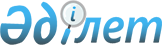 О мерах по реализации законов Республики Казахстан от 16 ноября 2015 года "Об обязательном социальном медицинском страховании" и "О внесении изменений и дополнений в некоторые законодательные акты Республики Казахстан по вопросам обязательного социального медицинского страхования"Распоряжение Премьер-Министра Республики Казахстан от 28 декабря 2015 года № 156-р.
      1. Утвердить прилагаемый перечень нормативных правовых актов, принятие которых необходимо в целях реализации законов Республики Казахстан от 16 ноября 2015 года "Об обязательном социальном медицинском страховании" и "О внесении изменений и дополнений в некоторые законодательные акты Республики Казахстан по вопросам обязательного социального медицинского страхования" (далее - перечень).
      2. Государственным органам:
      1) разработать и в установленном порядке внести на утверждение в Правительство Республики Казахстан проекты нормативных правовых актов согласно перечню;
      2) принять соответствующие ведомственные нормативные правовые акты и проинформировать Правительство Республики Казахстан о принятых мерах. Перечень
нормативных правовых актов, принятие которых необходимо в целях реализации законов Республики Казахстан от 16 ноября 2015 года "Об обязательном социальном медицинском страховании" и "О внесении изменений и дополнений в некоторые законодательные акты Республики Казахстан по вопросам обязательного социального медицинского страхования"
      Сноска. Перечень с изменениями, внесенными распоряжениями Премьер-Министра РК от 13.02.2017 № 17-р;  от 27.07.2017 № 99-р.
      Примечание: расшифровка аббревиатур:
       МЗСР - Министерство здравоохранения и социального развития Республики
       Казахстан
       МФ - Министерство финансов Республики Казахстан
					© 2012. РГП на ПХВ «Институт законодательства и правовой информации Республики Казахстан» Министерства юстиции Республики Казахстан
				
      Премьер-Министр 

К. Масимов
Утвержден
распоряжением Премьер-Министра
Республики Казахстан
от 28 декабря 2015 года №156-р
№ п/п

Наименование нормативного правового акта

Форма акта

Государственный орган, ответственный за исполнеиие

Срок

исполнения

Лицо, ответственное за качество, своевременность разработки и внесения нормативных правовых актов

1

2

3

4

5

6

1.
Исключена распоряжением Премьер-Министра РК от 27.07.2017 № 99-р.
Исключена распоряжением Премьер-Министра РК от 27.07.2017 № 99-р.
Исключена распоряжением Премьер-Министра РК от 27.07.2017 № 99-р.
Исключена распоряжением Премьер-Министра РК от 27.07.2017 № 99-р.
Исключена распоряжением Премьер-Министра РК от 27.07.2017 № 99-р.
2.
О создании фонда социального медицинского страхования
постановление

Правительства Республики Казахстан
МЗСР
июнь 2016 г
Биртанов Е. А.
3
Исключена распоряжением Премьер-Министра РК от 27.07.2017 № 99-р.
Исключена распоряжением Премьер-Министра РК от 27.07.2017 № 99-р.
Исключена распоряжением Премьер-Министра РК от 27.07.2017 № 99-р.
Исключена распоряжением Премьер-Министра РК от 27.07.2017 № 99-р.
Исключена распоряжением Премьер-Министра РК от 27.07.2017 № 99-р.
4.
О внесении изменений и дополнений в постановление Правительства Республики Казахстан от 30 октября 2009 года № 1729 "Об утверждении Правил организации и проведения закупа лекарственных средств, профилактических (иммунобиологических, диагностических, дезинфицирующих) препаратов, изделий медицинского назначения и медицинской техники, фармацевтических услуг по оказанию гарантированного объема бесплатной медицинской помощи"
постановление

Правительства Республики Казахстан
МЗСР
ноябрь 2016 г
Цой А.В.
5.
Об определении перечня финансовых инструментов для инвестирования активов фонда социального медицинского страхования
постановление

Правительства Республики Казахстан
МЗСР
февраль 2016 г
Биртанов Е. А.
6.
Исключена распоряжением Премьер-Министра РК от 27.07.2017 № 99-р.
Исключена распоряжением Премьер-Министра РК от 27.07.2017 № 99-р.
Исключена распоряжением Премьер-Министра РК от 27.07.2017 № 99-р.
Исключена распоряжением Премьер-Министра РК от 27.07.2017 № 99-р.
Исключена распоряжением Премьер-Министра РК от 27.07.2017 № 99-р.
7.
Об утверждении норм и лимитов, обеспечивающих финансовую устойчивость фонда социального медицинского страхования
постановление

Правительства Республики Казахстан
МЗСР
февраль 2016 г
Биртанов Е. А.
8.
Исключена распоряжением Премьер-Министра РК от 27.07.2017 № 99-р.
Исключена распоряжением Премьер-Министра РК от 27.07.2017 № 99-р.
Исключена распоряжением Премьер-Министра РК от 27.07.2017 № 99-р.
Исключена распоряжением Премьер-Министра РК от 27.07.2017 № 99-р.
Исключена распоряжением Премьер-Министра РК от 27.07.2017 № 99-р.
9.
О внесении изменений и дополнений в постановление Правительства Республики Казахстан от 8 июля 2015 года № 515 "Об утверждении Правил закупа услуг по хранению и транспортировке лекарственных средств и изделий медицинского назначения в рамках гарантированного объема бесплатной медицинской помощи единым дистрибьютором"
постановление

Правительства Республики Казахстан
МЗСР
ноябрь 2016 г
Цой А.В.
10
Исключена распоряжением Премьер-Министра РК от 27.07.2017 № 99-р.
Исключена распоряжением Премьер-Министра РК от 27.07.2017 № 99-р.
Исключена распоряжением Премьер-Министра РК от 27.07.2017 № 99-р.
Исключена распоряжением Премьер-Министра РК от 27.07.2017 № 99-р.
Исключена распоряжением Премьер-Министра РК от 27.07.2017 № 99-р.
11
Исключена распоряжением Премьер-Министра РК от 27.07.2017 № 99-р.
Исключена распоряжением Премьер-Министра РК от 27.07.2017 № 99-р.
Исключена распоряжением Премьер-Министра РК от 27.07.2017 № 99-р.
Исключена распоряжением Премьер-Министра РК от 27.07.2017 № 99-р.
Исключена распоряжением Премьер-Министра РК от 27.07.2017 № 99-р.
12
Исключена распоряжением Премьер-Министра РК от 27.07.2017 № 99-р.
Исключена распоряжением Премьер-Министра РК от 27.07.2017 № 99-р.
Исключена распоряжением Премьер-Министра РК от 27.07.2017 № 99-р.
Исключена распоряжением Премьер-Министра РК от 27.07.2017 № 99-р.
Исключена распоряжением Премьер-Министра РК от 27.07.2017 № 99-р.
13
Исключена распоряжением Премьер-Министра РК от 27.07.2017 № 99-р.
Исключена распоряжением Премьер-Министра РК от 27.07.2017 № 99-р.
Исключена распоряжением Премьер-Министра РК от 27.07.2017 № 99-р.
Исключена распоряжением Премьер-Министра РК от 27.07.2017 № 99-р.
Исключена распоряжением Премьер-Министра РК от 27.07.2017 № 99-р.
14
Исключена распоряжением Премьер-Министра РК от 27.07.2017 № 99-р.
Исключена распоряжением Премьер-Министра РК от 27.07.2017 № 99-р.
Исключена распоряжением Премьер-Министра РК от 27.07.2017 № 99-р.
Исключена распоряжением Премьер-Министра РК от 27.07.2017 № 99-р.
Исключена распоряжением Премьер-Министра РК от 27.07.2017 № 99-р.
15
О внесении изменений и дополнений в приказ исполняющего обязанности Министра здравоохранения Республики Казахстан от 4 ноября 2011 года № 786 "Об утверждении Перечня лекарственных средств и изделий медицинского назначения для бесплатного обеспечения населения в рамках гарантированного объема бесплатной медицинской помощи на амбулаторном уровне с определенными заболеваниями (состояниями) и специализированными лечебными продуктами"
приказ Министра здравоохранения и социального развития Республики Казахстан
МЗСР
декабрь 2015 г
Цой А.В.
16
Исключена распоряжением Премьер-Министра РК от 27.07.2017 № 99-р.
Исключена распоряжением Премьер-Министра РК от 27.07.2017 № 99-р.
Исключена распоряжением Премьер-Министра РК от 27.07.2017 № 99-р.
Исключена распоряжением Премьер-Министра РК от 27.07.2017 № 99-р.
Исключена распоряжением Премьер-Министра РК от 27.07.2017 № 99-р.
17
Исключена распоряжением Премьер-Министра РК от 27.07.2017 № 99-р.
Исключена распоряжением Премьер-Министра РК от 27.07.2017 № 99-р.
Исключена распоряжением Премьер-Министра РК от 27.07.2017 № 99-р.
Исключена распоряжением Премьер-Министра РК от 27.07.2017 № 99-р.
Исключена распоряжением Премьер-Министра РК от 27.07.2017 № 99-р.